Linear Functions: EOC Prep	Name: ___________________________Spring 2013Directions:  The following questions are sample items similar to those found on the EOC Exam.  Answer each to the best of your ability.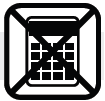 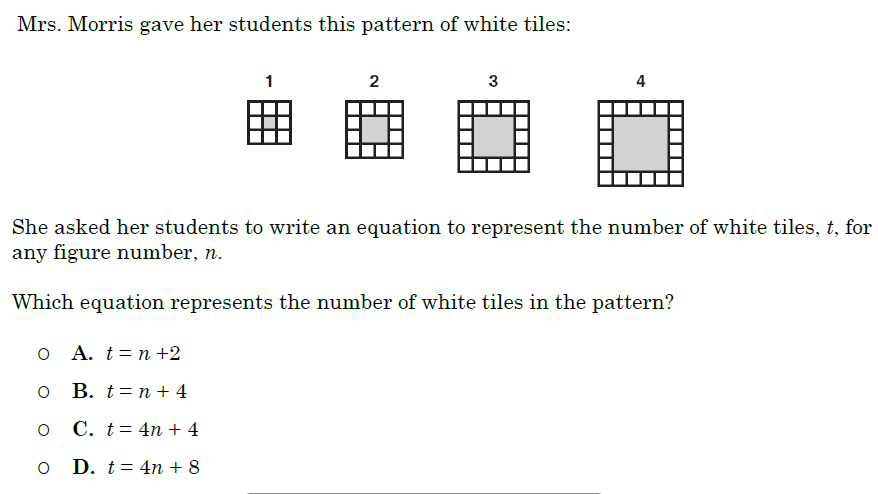 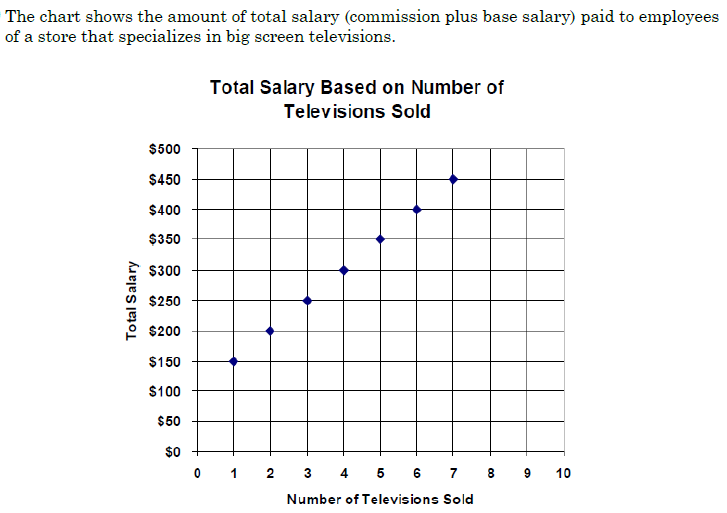 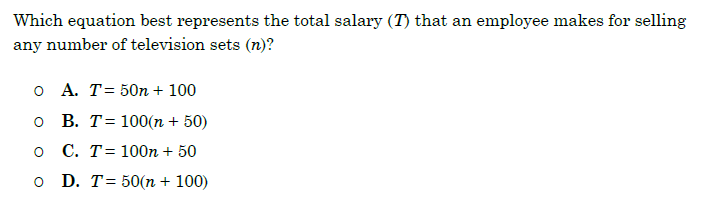 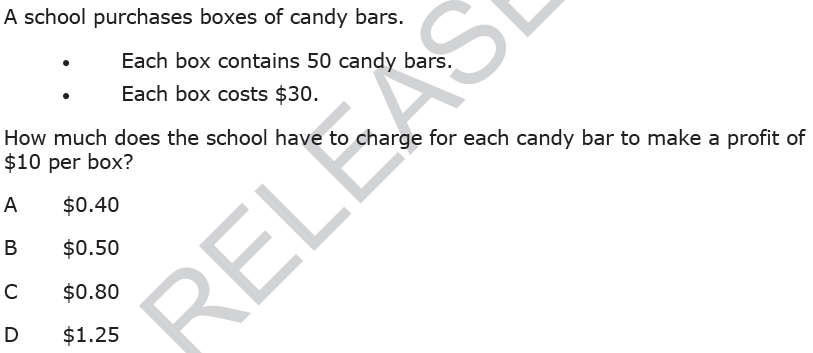 *Which equation is equivalent to y + 2(x + 5) = 4x + 5  y = 2x + 20 y = -4x + 5y = 2x – 5y = 5x + 2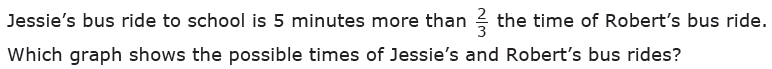 *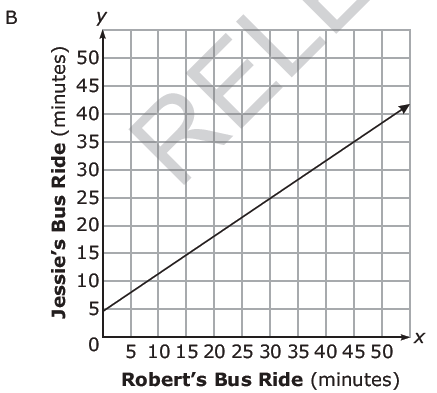 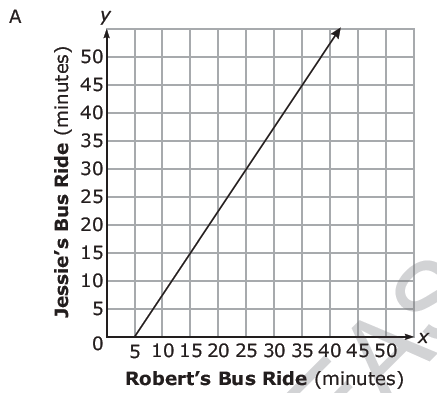 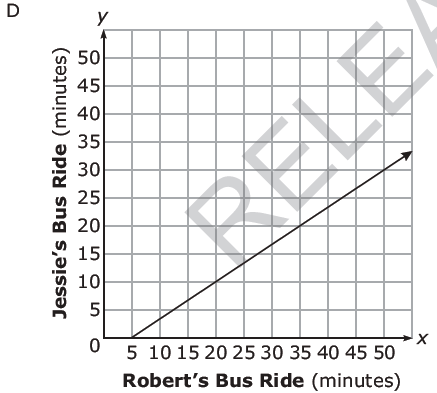 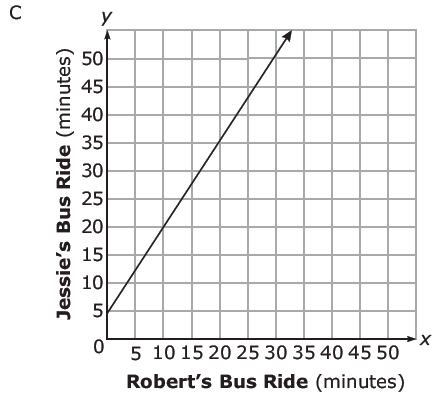 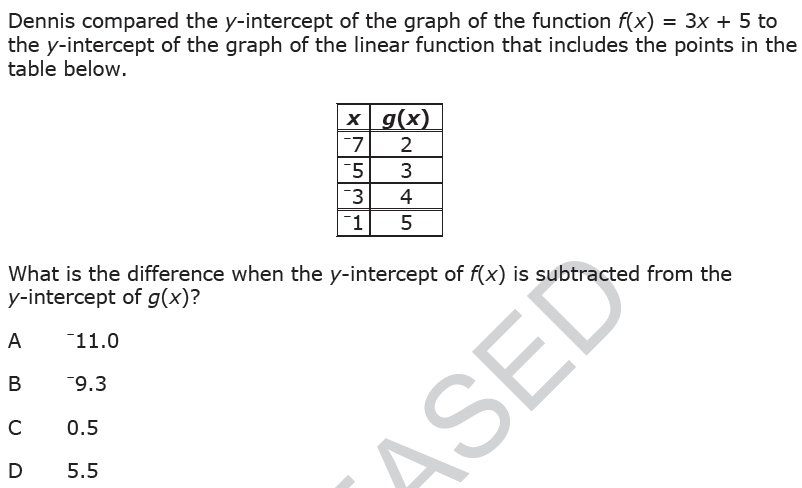 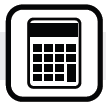  *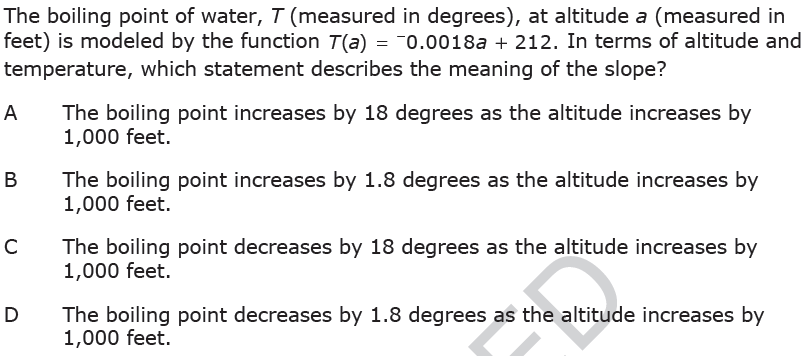 * 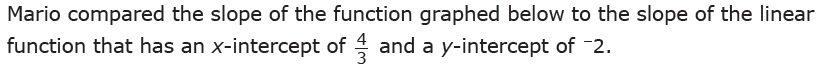 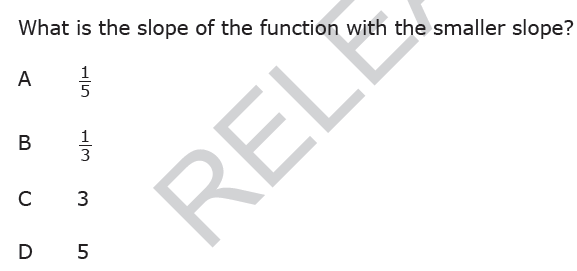 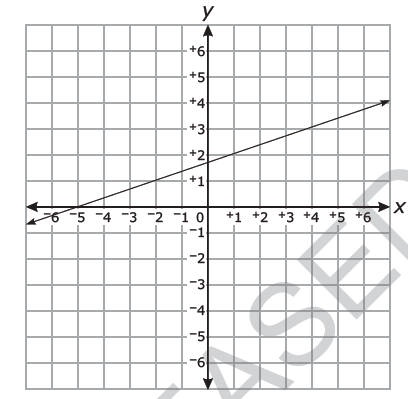 *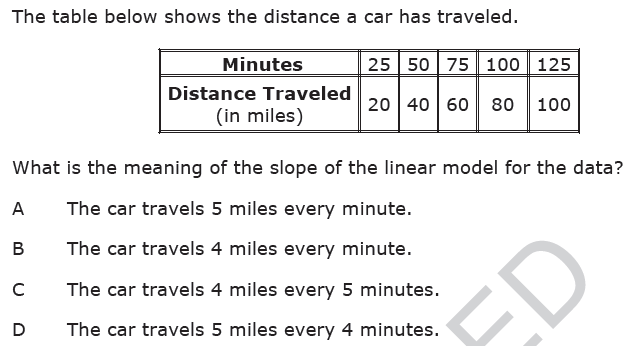 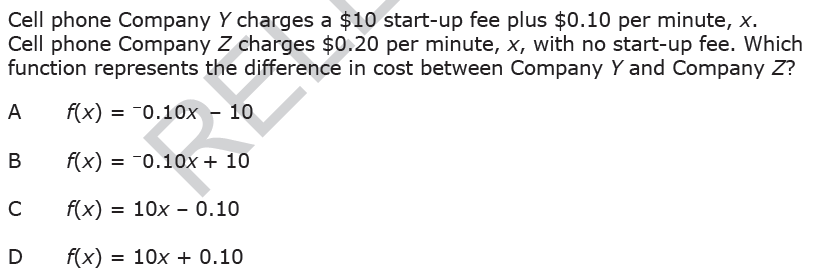 *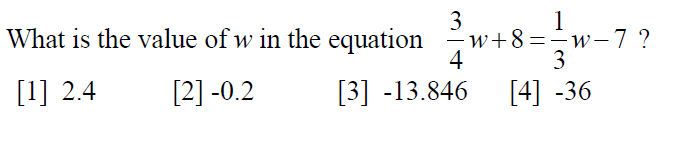 *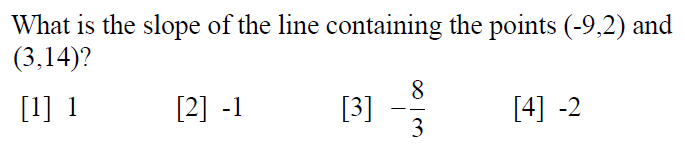 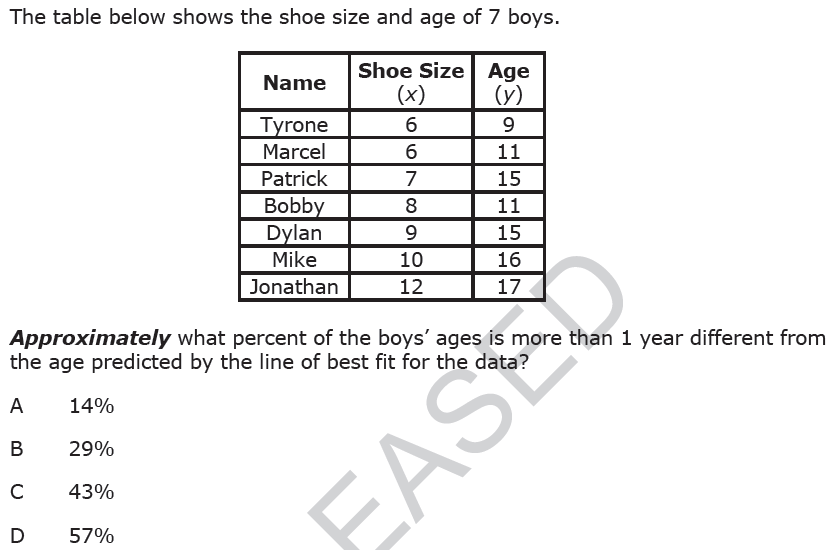 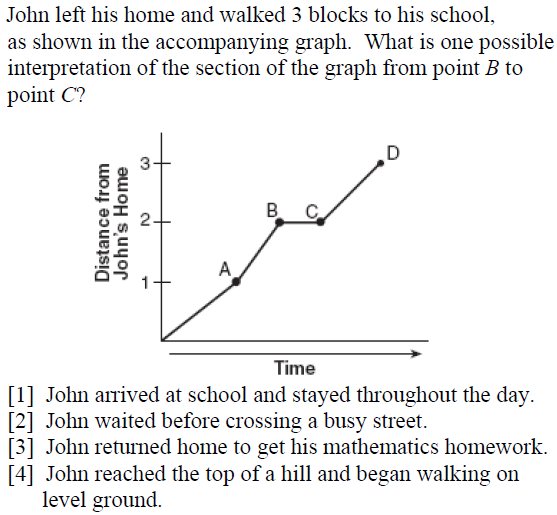 